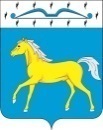 ПРИХОЛМСКИЙ СЕЛЬСКИЙ СОВЕТ ДЕПУТАТОВМИНУСИНСКОГО РАЙОНАКРАСНОЯРСКОГО КРАЯРОССИЙСКОЙ ФЕДЕРАЦИИРЕШЕНИЕ08.11.2021                                  п. Прихолмье                                        № 57-рсО внесении изменений в решение Прихолмского сельского Совета депутатов № 159-рс от 02.09.2020 г. «Об утверждении Порядка предоставлениямуниципальных гарантий за счет средств бюджета Прихолмского сельсовета»       В соответствии со статьей 115 Бюджетного кодекса Российской Федерации, Федеральным законом от 01.07.2021 № 244-ФЗ «О внесении изменений в Бюджетный кодекс Российской Федерации и о приостановлении действия пункта 4 статьи 242.17 Бюджетного кодекса Российской Федерации», руководствуясь статьей 28 Устава Прихолмского сельсовета, Прихолмский сельский Совет депутатов РЕШИЛ:        1. Внести в Порядок  предоставления муниципальных гарантий за счет средств бюджета Прихолмского сельсовета, утверждённый решением № 159-рс от 02.09.2020 г. «Об утверждении Порядка предоставления муниципальных гарантий за счет средств бюджета Прихолмского сельсовета», (далее – Порядок) следующие изменения:       1.1. Пункт 10 Порядка дополнить текстом следующего содержания:       «Муниципальная гарантия, обеспечивающая исполнение обязательств принципала по кредиту (займу, в том числе облигационному), подлежит отзыву гарантом только в следующих случаях:     1)	изменение без предварительного письменного согласия гаранта указанных в муниципальной гарантии условий основного обязательства, которые не могут быть изменены без предварительного письменного согласия гаранта;     2)	нецелевое использование средств кредита (займа, в том числе облигационного), обеспеченного муниципальной гарантией.».       1.2. Порядок дополнить пунктом 25 следующего содержания:       «25. Кредиты и займы (в том числе облигационные), обеспечиваемые муниципальными гарантиями, должны быть целевыми. Муниципальная гарантия, обеспечивающая исполнение обязательств принципала по кредиту (займу, за исключением облигационного), предоставляется при условии установления в кредитном договоре (договоре займа) и (или) договоре о предоставлении указанной муниципальной гарантии обязательств кредитора (займодавца) осуществлять со своей стороны контроль за целевым использованием средств указанного кредита (займа).».       2. Контроль за исполнением настоящего решения возложить на главу Прихолмского сельсовета Смирнова А.В.       3. Настоящее решение вступает в силу со дня, следующего за днем его официального опубликования в официальном печатном издании «Прихолмские вести».Председатель сельского Совета депутатов                                Ю.В. Гусева Глава Прихолмского сельсовета                                                      А.В. Смирнов